11.05.2020r.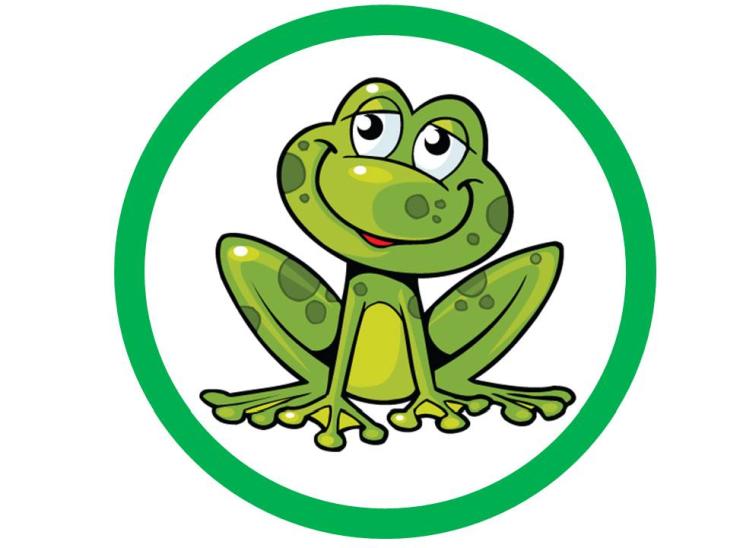 Temat tygodnia:  NA ŁĄCETemat dnia: Rośliny na łące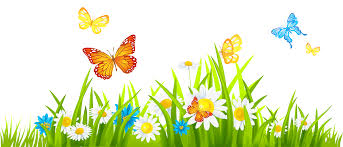 Witajcie, w tym tygodniu przenosimy się na łąkę, oto zadania na dziś.Gimnastyka poranna: skacz jak żabka, fruń lekko jak motyl, naśladuj wąchanie stokrotek. „Łąka” – posłuchaj wiersza.     „Łąka”M. BuczkównaNa łąkę trzeba iść rano
Kiedy jest jeszcze rosa -
cichutko przystanąć
I słuchać 
Jak brzęczy pszczoła, jak bąk, a jak osa
Patrzeć jak skrzydła motyli
Zamykają się i otwierają
Jak mała biedronka
Na łódce z listka płynie
Po zielonym kołysaniu -
A potem trzeba się pochylić
Nad każdym kwiatem
I zapytać jak ma na imię.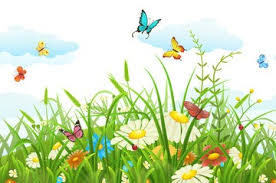 Proponowane pytania do rozmowy z dzieckiem: - O jakim miejscu była mowa w wierszu?-  Co można spotkać na łące?- Kto mieszka na łące?- Dlaczego należy się tam zachowywać cichutko?ŁĄKA TO MIEJSCE PEŁNE ŻYCIA, KOLORU I ZAPACHU KWIATÓW„Rośliny na łące”- nazwij rośliny, wymień pierwsza i ostatnią głoskę w wyrazach, podziel wyrazy na sylaby, licz sylaby, wymień wszystkie głoski w nazwie mak.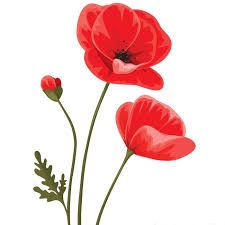 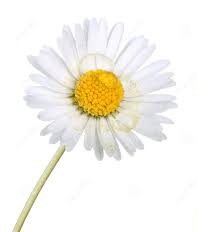 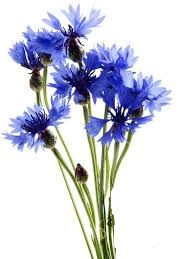 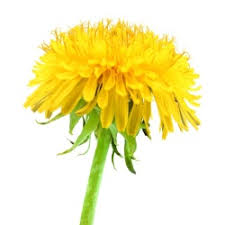 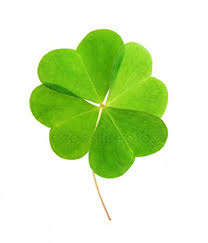 chabry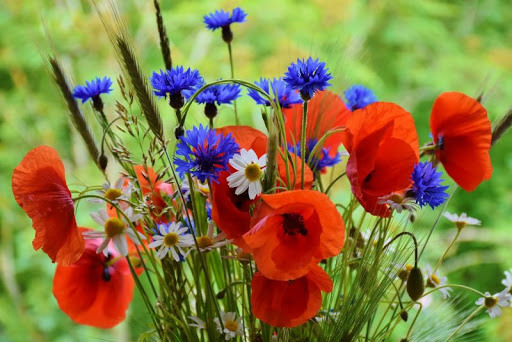 stokrotkamak mlecz (mniszek lekarski)koniczyna„Wiosenna łąka” – rozmowa na temat ilustracji w Wielkiej Księdze Tropicieli.„Niezapominajki są to kwiatki z bajki” – nauka rymowanki na pamięć.„Niezapominajki” – M. Konopnicka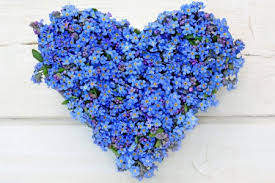                           Niezapominajki
                          to są kwiatki z bajki!
                          Rosną nad potoczkiem,
                          patrzą rybim oczkiem. 

                        Gdy się płynie łódką, 
                        Śmieją się cichutko
                        I szepcą mi skromnie:
                      „Nie zapomnij o mnie”.Dziecko powtarza rymowankę za każdym razem w inny sposób:Wolno, wolno, wolno, wolno, szybko, szybko.Szybko, szybko, szybko, szybko, wolno, wolno.Praca z książką Tropiciele cz. 4, s.5. Zadanie 1. Kolorowanie tulipana według kodu.Zadanie 2.  Przeliczanie kwiatów, kolorowanie tych, których jest więcej.„Bąki z łąki” zapraszam od osłuchania z piosenką, dziś nauczymy się refrenu piosenki. https://www.youtube.com/watch?v=evnv3fi1EtMTekst piosenki:1. Znów się zastanawiam jak w każde lato,Kto to pomaga kwitnąć kwiatom?Na trawie na łące, kocyk rozłożę,Przyjrzę się z bliska co lata na dworzeRef: Bąki z łąki i biedronki i puchate, grube trzmiele,Muszki, muchy, małe pszczółki to planety przyjaciele!2. Pracują ciężko i pyłek zbierają,Dzięki nim kwiaty dobrze się mająA także owoce, warzywa i zboże,Jak to się dzieję, spytać ktoś może?Ref…..BAJECZKI Z NASZEJ PÓŁCZKI – „Wielka przygoda małej Zosi”Zapraszam na wiosenny spacer na łąkę, zobaczcie jaka jest kolorowa i pachnąca. Wykorzystajcie wolny czas na ulubione zabawy. Pamiętajcie o myciu rąk.Pozdrawiam serdecznieEwa KuśWielka przygoda małej Zosi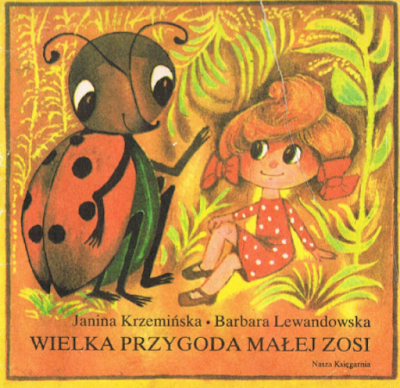 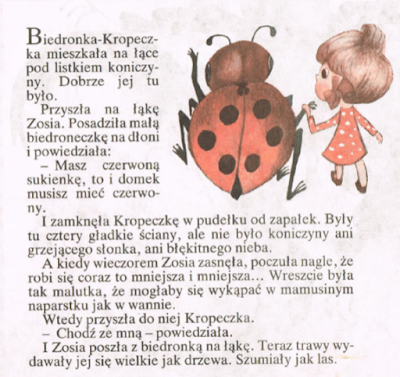 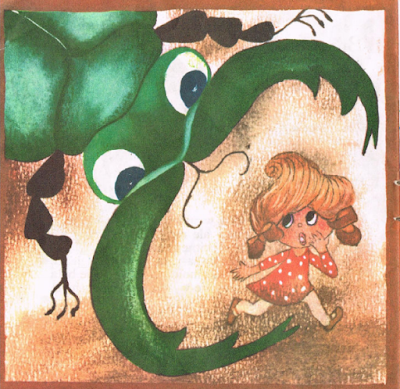 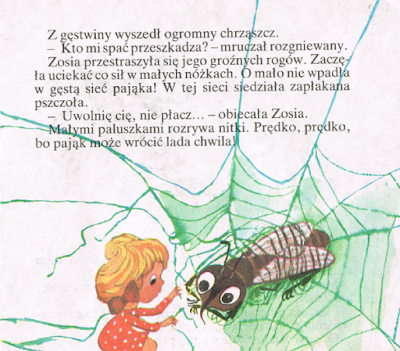 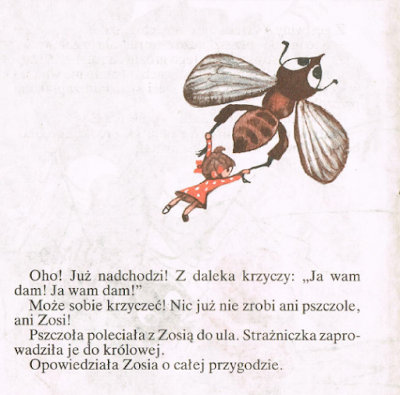 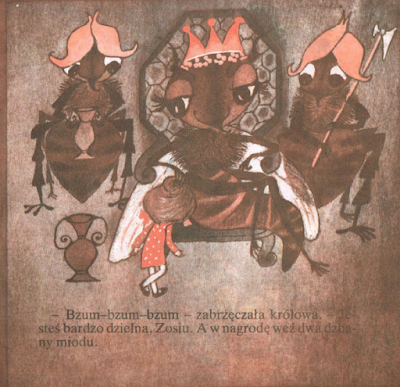 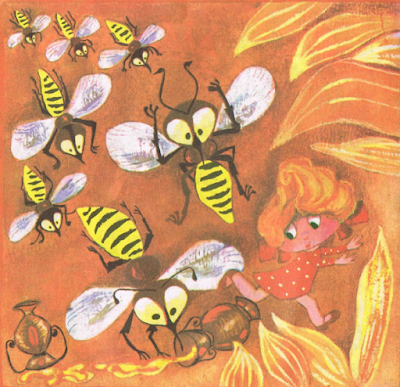 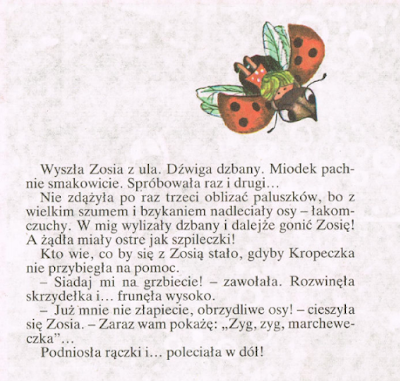 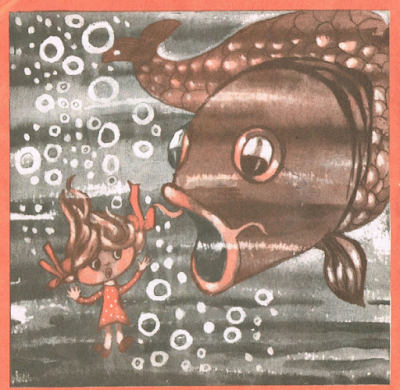 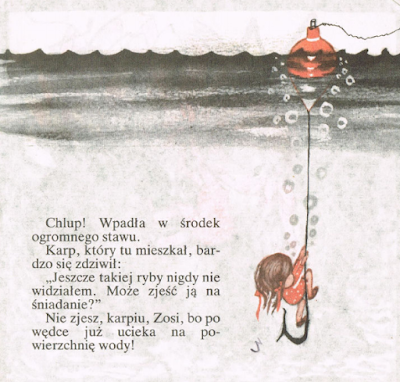 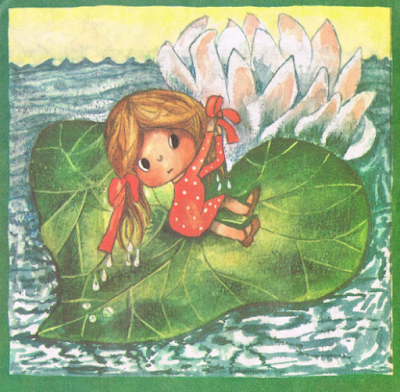 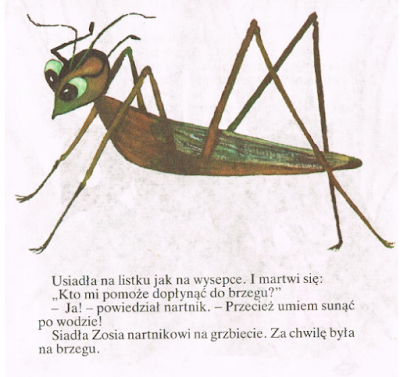 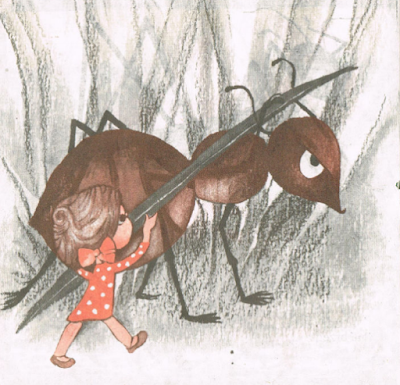 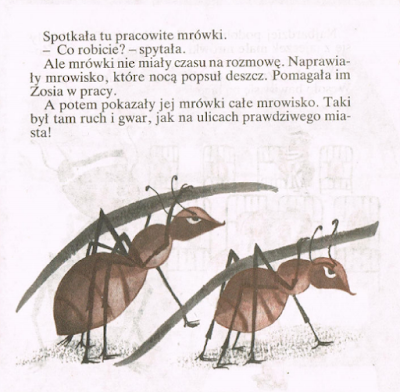 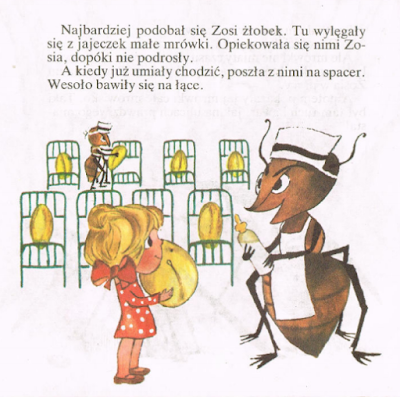 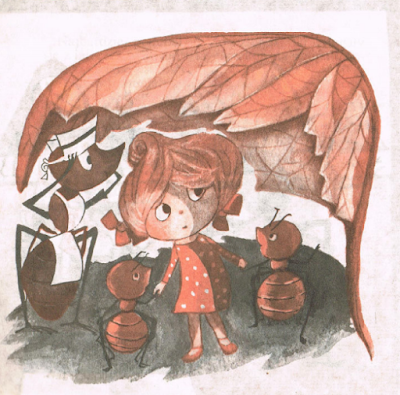 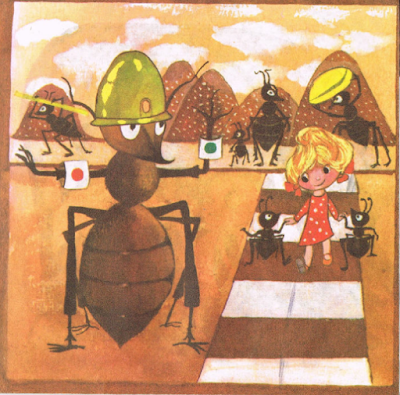 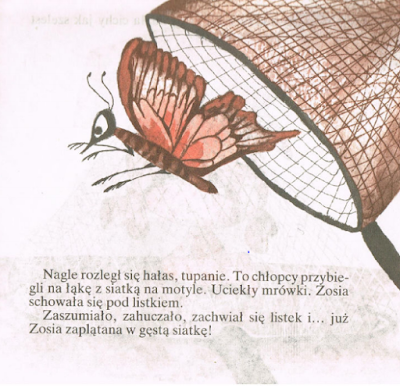 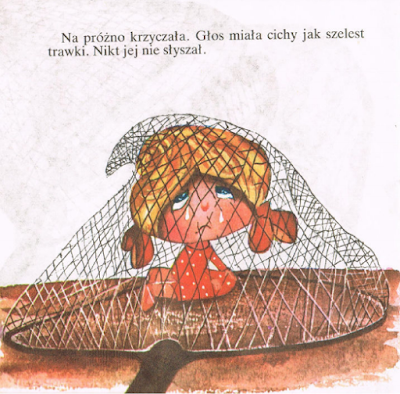 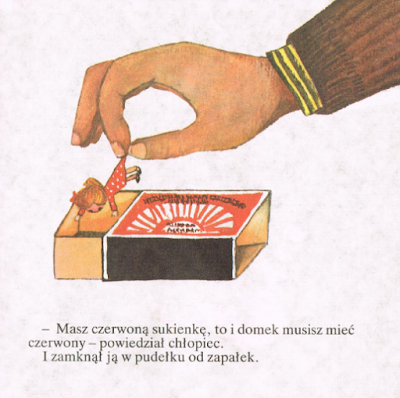 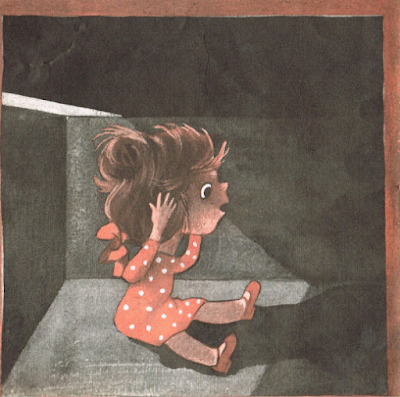 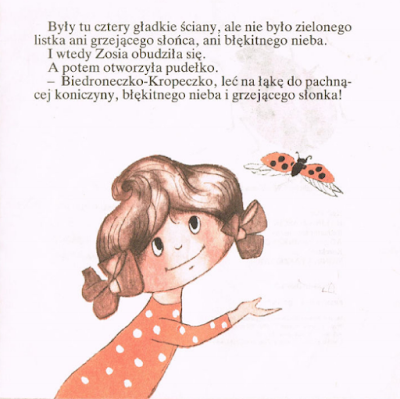 